Two Wishes and A Star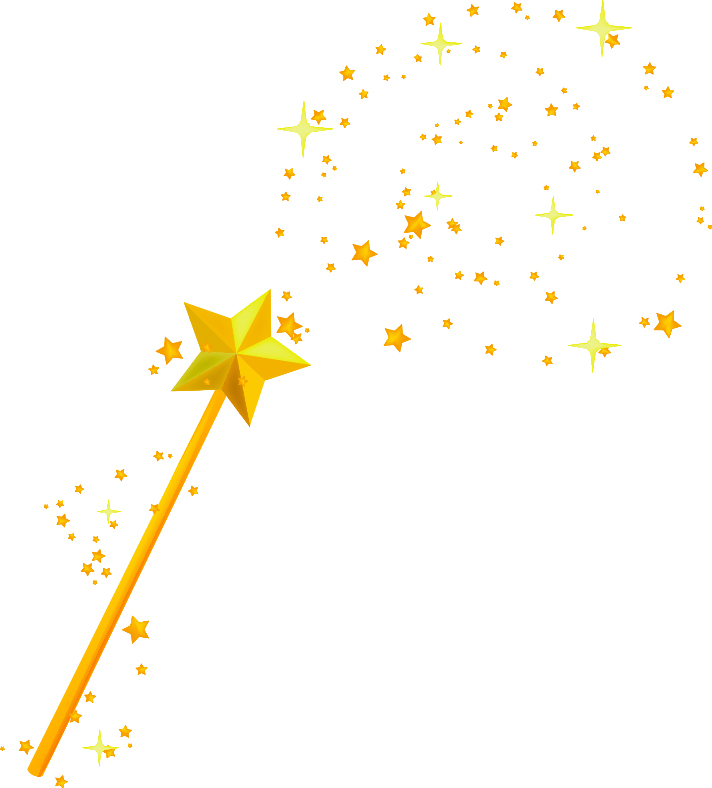 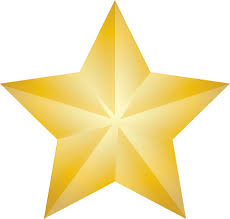 